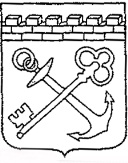 КОМИТЕТ ПО ТРУДУ И ЗАНЯТОСТИ НАСЕЛЕНИЯ ЛЕНИНГРАДСКОЙ ОБЛАСТИПРИКАЗ  «   » ___________ 2018 года                                                                      № О внесении изменений в приказ  комитета по труду и занятости  населения Ленинградской области  от 11 августа  2010 года № 5 
«Об утверждении  перечня должностных лиц, уполномоченных составлять протоколы об административных правонарушениях»1. Внести изменения в приказ комитета по труду и занятости населения Ленинградской области от 11 августа 2010 года № 5 «Об утверждении перечня должностных лиц, уполномоченных составлять протоколы об административных правонарушениях», изложив перечень должностных лиц комитета по труду и занятости населения Ленинградской области, уполномоченных составлять протоколы об административных правонарушениях, предусмотренных статьями 5.42, 13.11.1, частью 1 статьи 19.5 и статьей 19.7 Кодекса Российской Федерации об административных правонарушениях, в редакции согласно приложению к настоящему приказу.2. Установить, что настоящий приказ вступает в силу по истечении 10 дней с даты его официального опубликования.Председатель комитета                                                                                А.БрицунУтверждено   приказом комитетапо труду и занятости населенияЛенинградской областиот «____» _____________ 2018 года  №___Переченьдолжностных лиц комитета по труду и занятости населения Ленинградской области, уполномоченных составлять протоколы об административных правонарушениях, предусмотренных статьями 5.42, 13.11.1, частью 1 статьи 19.5 и статьей 19.7 кодекса Российской Федерации об административных правонарушениях1) Консультант сектора контроля за соблюдением законодательства о занятости отдела организационно-правового обеспечения и контроля;2) Главный специалист сектора контроля за соблюдением законодательства о занятости отдела организационно-правового обеспечения и контроля;3) Специалист первой категории сектора контроля за соблюдением законодательства о занятости отдела организационно-правового обеспечения и контроля.